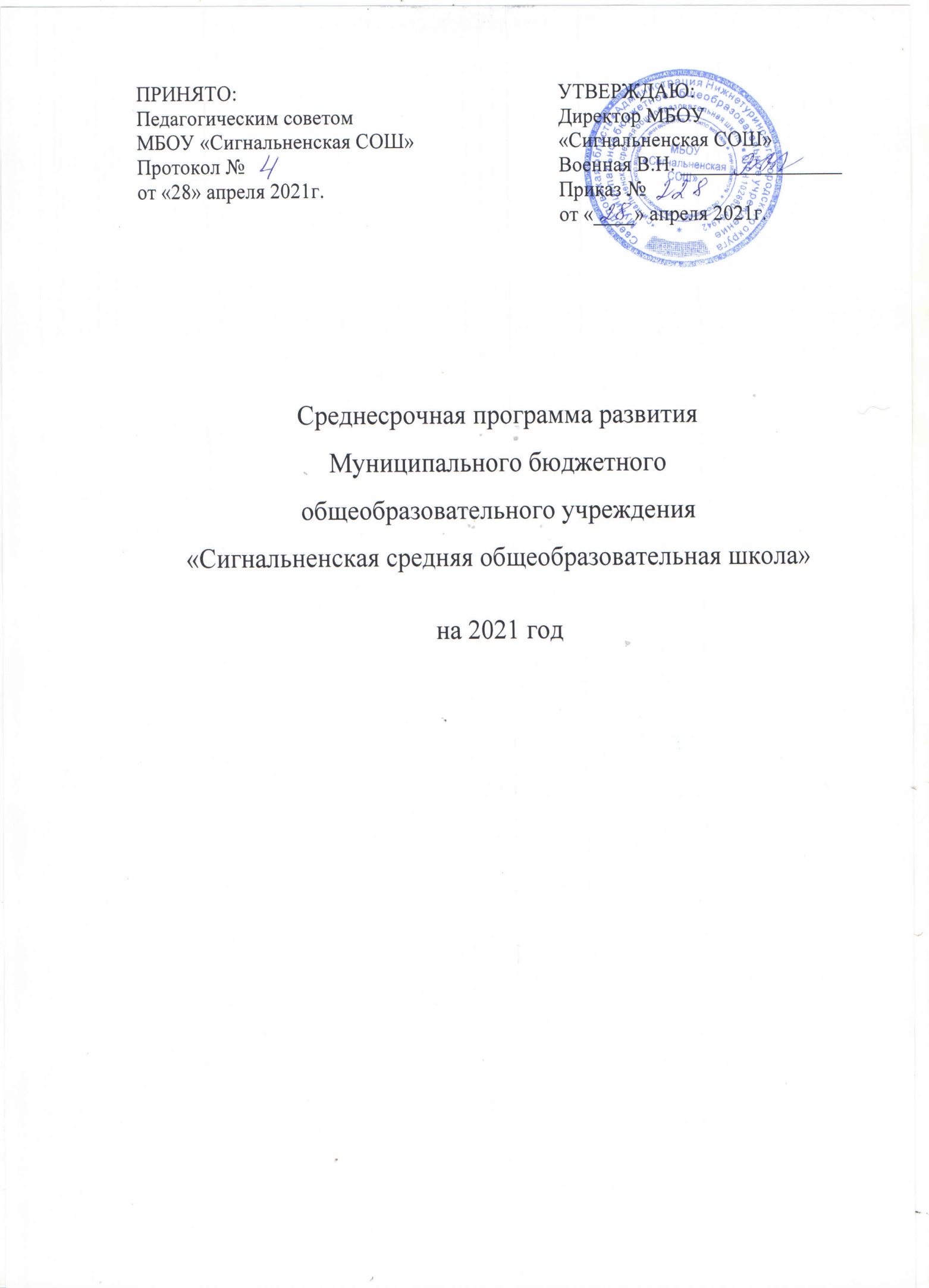 2. Паспорт программы3. Основное содержание I. Основные цель и задачи Среднесрочной программы, сроки и этапы ее реализации, перечень целевых индикаторов и показателей, отражающих ход ее выполнения На основании анализа рискового профиля школы для общеобразовательной организации, в рамках проведения самодиагностики, общеобразовательным учреждением были определены как наиболее актуальные следующие факторы риска:Низкая учебная мотивация обучающихся.Высокая доля обучающихся с рисками учебной неуспешности.В связи с этим среднесрочная программа развития ОУ содержит 2 раздела с подробным описанием цели, задач, показателей и комплекса мероприятий по каждому из факторов.Целью программы является организация работы педагогического коллектива школы, направив её на обеспечение успешного усвоения базового уровня образования обучающимися, имеющими низкую учебную мотивацию. Снижение доли обучающихся с рисками учебной неуспешности к концу 2022 года за счет создания условий для эффективного обучения и повышения мотивации школьников к учебной деятельноУказанная цель будет достигнута в процессе решения следующих задач:- Исследовать семейные аспекты снижения учебной мотивации и вовлечение родителей в учебную деятельность. - Мотивировать обучающихся к получению знаний.- Создать комфортные условия для реализаций личностного потенциала на уроках и занятиях дополнительного образования.- Провести диагностику уровня учебной мотивации- Укрепить нормативно-правовую базу- Обеспечить психологический комфорт обучающихся в урочной и внеурочной деятельности-Организовать более эффективную работу с одарёнными и высокомотивированными обучающимися;-Организовать повышение квалификации педагогов-Провести анализ выполнения Всероссийских проверочных работ, результатов ОГЭ.В отношении установленных рисков будут решены школой до конца 2022 года следующие результаты:Выявление основных причин неуспеваемости учащихся.Удовлетворение потребностей ребенка в обучении и общении.Получение каждым ребенком базового уровня образования.Меры предупреждения неуспеваемости ученика1. Всестороннее повышение эффективности каждого урока.2. Формирование познавательного интереса  учению и положительных мотивов.3. Индивидуальный подход к учащемуся.4. Специальная система домашних заданий.5. Усиление работы с родителями.6. Привлечение ученического актива к борьбе по повышению ответственности ученика за учение. Целевые показатели и индикаторы цели. Цель 1. Низкая учебная мотивация обучающихся – Исследовать семейные аспекты к снижению учебной мотиваций и вовлечение родителей в учебную деятельность.Показатели:- Формирование банка данных учащихся школы, имеющих низкую мотивацию - Составление списка учащихся по классам, заполнение диагностических карт и педагогических характеристик на учащихся;- Формирование банка данных о семьях данных учащихся;- мониторинг функциональной грамотности;- ведение мониторинга развития детей, имеющими низкую учебную мотивацию;- Оказание методической помощи родителям (законным представителям)Цель 2. Высокая доля обучающихся с рисками учебной неуспешностиЦель: Снижение доли обучающихся с рисками учебной неуспешности к концу 2021 года за счет создания условий для эффективного обучения и повышения мотивации школьников к учебной деятельности.Показатели:-Доля обучающихся, демонстрирующих положительную динамику в освоении образовательной программы; работе со слабоуспевающими обучающимися;-	Доля обучающихся, принявших участие в интеллектуальных олимпиадах, конкурсах;- Количество (доля) педагогов, принявших участие в вебинарах, ВКС;-	Количество (доля) обучающихся, подтвердивших свои оценки на ВПР;- Количество выпускников 9 класса, получивших аттестат об основном общем образовании;Мероприятия Среднесрочной программы и направления, обеспечивающие реализацию ее задачРешение задач программы обеспечивается путем реализации системы соответствующих мероприятий и антирисковых программ по соответствующим направлениям, активированным школой.Механизм реализации программыРуководителем программы является руководитель образовательной организации, который несет персональную ответственность за ее реализацию, конечные результаты, целевое и эффективное использование выделяемых на выполнение программы финансовых средств, а также определяет формы и методы управления реализацией программы.В ходе выполнения программы допускается уточнение целевых показателей и расходов на ее реализацию, совершенствование механизма реализации программыКонтроль исполнения программы осуществляет муниципальный координатор, куратор проекта «500+», директор школы.Программа реализуется за счёт взаимодействия всех заинтересованных лиц на основе планирования и дополнительного создания программ и проектов.  По каждому фактору, диагностируемому в рисковом профиле, разработана программа:Программа работы с обучающимися, имеющими низкую учебную мотивацию МБОУ «Сигнальненская СОШ».Программа преодоления школьной неуспешности обучающихся МБОУ «Сигнальненская СОШ»Мероприятия по реализации программы являются основой годового плана работы школы. Информация о ходе реализации Программы в целом и отдельных антирисковых программ регулярно представляется на заседании педагогического совета.Сотрудничество участников программы (муниципальный координатор, куратор школы, куратор МАОУ «НТГ») осуществляется при помощи телефонной связи, ВКС, мессенджеров, посредством электронной почты.Реализация Программы предусматривает формирование рабочих документов, связанных с перечнем первоочередных работ, вытекающих из системы мероприятий Программы, с разграничением функций исполнителей.Ожидаемые конечные результаты реализации программыИсполнители программы Администрация школы, педагогический коллектив.Участники -  обучающиеся, родители (все участники образовательных отношений).Наименование программыСреднесрочная программа развития муниципального бюджетного общеобразовательного учреждения «Сигнальненская средняя общеобразовательная школа имени» на 2021 годЦель и задачи программыРиск 1. Низкая учебная мотивация обучающихсяЦель: организация работы педагогического коллектива школы, направив её на обеспечение успешного усвоения базового уровня образования обучающимися, имеющими низкую учебную мотивацию.Задачи:Исследовать семейные аспекты снижения учебной мотивации и вовлечение родителей в учебную деятельность. Мотивировать обучающихся к получению знаний.Создать комфортные условия для реализаций личностного потенциала на уроках и занятиях дополнительного образования.Риск 2. Высокая доля обучающихся с рисками учебной неуспешностиЦель: Снижение доли обучающихся с рисками учебной неуспешности к концу 2022 года за счет создания условий для эффективного обучения и повышения мотивации школьников к учебной деятельности.Задачи:-Провести диагностику уровня учебной мотивации.-Укрепить нормативно-правовую базу.-Обеспечить психологический комфорт обучающихся в урочной и внеурочной деятельности.-	Организовать более эффективную работу с одарёнными и высокомотивированными обучающимися.-Организовать повышение квалификации педагогов.-Провести анализ выполнения Всероссийских проверочных работ, результатов ОГЭ.Целевые	индикаторы	и показатели программыРиск 1 – Низкая учебная мотивация обучающихсяЦель – Исследовать семейные аспекты к снижению учебной мотиваций и вовлечение родителей в учебную деятельность.Показатели:- Формирование банка данных учащихся школы, имеющих низкую мотивацию - Составление списка учащихся по классам, заполнение диагностических карт и педагогических характеристик на учащихся;- Формирование банка данных о семьях данных учащихся;- мониторинг функциональной грамотности;- ведение мониторинга развития детей, имеющими низкую учебную мотивацию;- Оказание методической помощи родителям (законным представителям)Риск 2. Высокая доля обучающихся с рисками учебной неуспешностиЦель: Снижение доли обучающихся с рисками учебной неуспешности к концу 2022 года за счет создания условий для эффективного обучения и повышения мотивации школьников к учебной деятельности.Показатели:-Доля обучающихся, демонстрирующих положительную динамику в освоении образовательной программы;-	Наличие Положения по работе со слабоуспевающими обучающимися;-	Доля обучающихся, принявших участие в интеллектуальных олимпиадах, конкурсах;- Количество (доля) педагогов, принявших участие в вебинарах, ВКС;-	Количество (доля) обучающихся, подтвердивших свои оценки на ВПР;- Количество выпускников 9 класса, получивших аттестат об основном общем образовании;Методы сбора и обработки информацииДиагностика индивидуальных особенностей познавательных процессов обучающихся с рисками учебной     неуспешности.Посещение уроков с целью выявления объективности оценивания обучающихся.Проведение мониторинга качества образованияКонсультации, индивидуальные беседы с участниками образовательного процессаДиагностика пед.технологий, методик, приемов, используемых педагогами школы образовательном процессе.Сроки и этапы реализации программы2021 годЭтапы реализации проекта:Первый этап (I квартал 2020 года) - аналитико- диагностический, подготовительный.Цель: проведение аналитической и диагностической работы; разработка и утверждение школьного проекта. Второй этап (II- III квартал 2021 года) - экспериментально- внедренческийЦель: реализация плана дорожной карты, разработка и внедрение целевых подпроектов.Третий этап (2021-2022 года) - этап промежуточного контроля и коррекцииЦель: отслеживание и корректировка результатов реализации программы, апробация и экспертная оценка информационного обеспечения образовательного процесса.Четвертый этап (2022 г.) - этап полной реализации проекта.Цель: подведение итогов реализации проекта, распространение опыта работы.Основные мероприятия или  проектыпрограммы/перечень подпрограммСоставление и реализация планов работы для формирования непрерывной системы адаптации для детей с рисками учебной неуспешности и социального неблагополучия (разработка и реализация индивидуального образовательного маршрута для обучающихся с рисками учебной неуспешности, составление плана мотивационных мероприятий по работе с обучающимися).Проведение комплексного анализа принятых мерОжидаемые	конечные результаты реализации программыРазработка системы (комплекса мер ) управленческих решений. Достижение планируемых значений показателей.ИсполнителиАдминистрация, педагогический коллектив школыПорядок	управления реализацией программыАдминистрация школы, куратор и муниципальный координаторНаправл ение в соответс твии срискомЗадачаМероприятиеСроки реализаци иПоказатели реализацииОтветственн ыеУчастникиНизкая учебная мотивация обучающихсяФормирование банка данных учащихся школы, составляющих группу рискаАнализ фактической ситуациимай-августНаличие банка данных обучающихся, имеющих низкую мотивацию к обучениюзаместитель директора по УВРУчителя - предметникиНизкая учебная мотивация обучающихсяСоставление списков учащихся, заполнение диагностических карт и педагогических характеристик на учащихсяАнализ результатов психологических материалов с целью коррекции работыАвгуст - сентябрьДоля обучающихся «группы риска»классный руководитель Классные руководител иНизкая учебная мотивация обучающихсяФормирование банка данных о семьях учащихся группы рискаСбор информации от классных руководителейАвгуст-сентябрьНаличие банка данных о семьях обучающихся «группы риска»классный руководительУчителя - предметникиНизкая учебная мотивация обучающихсяПроведение ШМО совместно с администрацией школы по вопросу создания условий успешности обучения учащихся данной категорииОтбор информации, ее систематизацияВ течение учебного годаКоличество педагогов, работающих по данной проблемеРуководитель ШМОУчителя - предметникиНизкая учебная мотивация обучающихсяОрганизация системы дополнительных занятий Расписание дополнительных занятийВ течение учебного года Наличие удобного расписаниязаместитель директора по УРУчителя - предметникиНизкая учебная мотивация обучающихсяОрганизация досуга учащихся в каникулы План классного руководителяВ течение учебного годаКоличество (доля) обучающихся, занимающихся дополнительно в досуговое время по предметам учебного планазаместитель директора по воспитатель-ной работеКлассные руководител иСистематизация работы классных руководителей по контролю за обучением учащихся, имеющих низкую успеваемостьАнализ планов работы классных руководителей1 – ячетверть учебного годаДоля обучающихся, демонстрирующих положительнуюдинамику в освоении образовательной программызаместитель директора по УРКлассные руководители2. Высокая доля обучающих ся с рисками учебной неуспешнос тиПровестидиагностику уровня               учебной мотивацииПроведение диагностики уровня учебной мотивации среди обучающихся, выявление ведущих учебных мотивовМай, декабрьДоля обучающихся, демонстрирующих положительнуюдинамику в освоении образовательной программыЗаместитель директораКлассные руководител иУкрепить нормативно- правовую базуРазработка локального акта по работе со слабоуспевающими учащимисяИюньНаличие Положения по работе сослабоуспевающими учащимисяДиректор школыЗаместитель директора-Организовать более эффективную работу с одарёнными и высокомотивированн ыми обучающимися;Участие в интеллектуальных конкурсах, олимпиадах, проектахДоля обучающихся, принявших участие в интеллектуальных олимпиадах, конкурсахЗаместитель директораПедагогическ ий коллективОрганизовать повышение квалификации педагоговУчастие педагогов в методических вебинарах по преодолению рисков учебной неуспешности, организованных ФИС ОКОВ течение всего периодаКоличество (доля) педагогов, принявших участие в вебинарах.Заместитель директораПедагогическ ий коллективПровести анализвыполнения Всероссийских проверочных работАнализ выполненияобучающимися ВПРИюньКоличество (доля)обучающихся, подтвердивших свои отметки на ВПРЗаместительдиректораПедагогический коллективПровести анализ результатов ГИААнализ результатов ГИАИюнь Количество выпускников                        9 класса, получивших аттестат об основномобщем образованииЗаместительдиректораПедагогический коллективСовершенствовать и развивать профессиональное мастерство,педагогические технологии, формы, методы и средства обучения-Организация и проведениезаседаний педагогических советов:«Формирование читательской грамотности как условие повышения результатов обучения»;-Организация и проведение круглого стола «Как повысить качество знаний учащихся с рисками учебной неуспешности»-Организация и проведение выездных методических дней по обмену опытом с куратором МАОУ «НТГ»-Посещение уроковадминистрацией школы, взаимопосещение уроков учителями – предметникамиСентябрьНоябрьАпрельАпрель, октябрьВ течение всего периодаНаличие протокола педсоветаНаличие протокола педсоветаНаличие методической разработкиНаличие методической разработкиКоличество педагогов, использующих новые педагогические технологииЗаместитель директораКуратор школыКураторЗаместитель директораЗаместитель директораПедагогический коллектив Педагогический коллектив Педагогический коллектив ПоказательОжидаемый результатДоля обучающихся, демонстрирующих положительную динамику в освоении образовательной программы;Снижение доли обучающихся с рисками учебной неуспешности с 25 % до 15-20%.Количество (доля) педагогов, принявших участие в вебинарах, ВКСПовышение доли педагогов, повысивших уровень квалификации по обучению новым технологиямДоля обучающихся, принявших участие в интеллектуальных олимпиадах, конкурсахПовышение доли учащихся до 45%, принимающих участие в интеллектуальных конкурсах, олимпиадах